МИНИСТЕРСТВОЭКОНОМИЧЕСКОГО РАЗВИТИЯ ПРИДНЕСТРОВСКОЙ МОЛДАВСКОЙ РЕСПУБЛИКИ		АКТпроверки№ 01-28/22(Копия подготовлена для размещения в информационной системе в сфере закупок)25 марта 2024 года       						                  			 г. ТираспольВнеплановое контрольное мероприятие в отношении Государственной администрации города Тирасполь и города Днестровск, комиссии по осуществлению закупок Государственной администрации города Тирасполь и города Днестровск и её членовКонтрольное внеплановое мероприятие проведено на основании:Приказа Министерства экономического развития Приднестровской Молдавской Республики от 6 марта 2024 года № 205 «О проведении внепланового контрольного мероприятия в отношении Государственной администрации города Тирасполь и города Днестровск, комиссии по осуществлению закупок Государственной администрации города Тирасполь и города Днестровск и её членов».Место проведения контрольного мероприятия: г. Тирасполь, ул. Свердлова, д. 57.Начато в 8 часов 30 минут 11 марта 2024 года.Окончено в 17 часов 30 минут 22 марта 2024 года.Цель, предмет и объем внепланового контрольного мероприятия:Осуществление контроля за соблюдением Государственной администрацией города Тирасполь и города Днестровск законодательства Приднестровской Молдавской Республики в сфере закупок (работ, услуг) в части соблюдения обязательных требований нормативных правовых актов размещенных в информационной системе в сфере закупок информации и документах, размещение которых в информационной системе предусмотрено Законом Приднестровской Молдавской Республики от 26 ноября 2018 года № 318-З-VI «О закупках в Приднестровской Молдавской Республике» (САЗ 18-48) (далее по тексту – Закон о закупках), а также за соблюдением комиссией по осуществлению закупок Государственной администрации города Тирасполь и города Днестровск и её членами законодательства Приднестровской Молдавской Республики в сфере закупок в ходе проведения первого этапа открытого аукциона по закупке № п. 1 Капитальные вложения в строительство объектов (предмет закупки «Реконструкция Тираспольского городского стадиона им. Е.Я. Шинкаренко (2 этап), расположенного по адресу: г. Тирасполь, ул. Мира, 21, в том числе проектные работы»), размещенной по электронному адресу: https://zakupki.gospmr.org/index.php/zakupki?view =purchase&id=6363.1. Наименование проверяемых субъектов:1.1. Государственная администрация города Тирасполя и города Днестровск.Адрес: г. Тирасполь, ул. 25 Октября/Покровская, д. 101.Телефон:0 (533) 9–52–75.2. Сведения о результатах контрольного мероприятия и выявленные нарушения: Для проведения внепланового контрольного мероприятия в отношении Государственной администрации города Тирасполь и города Днестровск, комиссии по осуществлению закупок Государственной администрации города Тирасполь и 
города Днестровск и её членов, ответственными лицами Министерства экономического развития Приднестровской Молдавской Республики, осуществляющими контрольное мероприятие, руководствуясь пунктом 4 Положения о порядке проведения контроля в сфере закупок товаров (работ, услуг) в отношении субъектов контроля, утвержденного Постановлением Правительства Приднестровской Молдавской Республики от 26 декабря 2019 года № 451, рассмотрены и изучены соответствующие информация и документы:1. Размещенные в информационной системе в сфере закупок по следующему электронному адресу: – https://zakupki.gospmr.org/index.php/zakupki?view=purchase&id=6363 (по закупке № п. 1 Капитальные вложения в строительство объектов (предмет закупки «Реконструкция Тираспольского городского стадиона им. Е.Я. Шинкаренко (2 этап), расположенного по адресу: г. Тирасполь, ул. Мира, 21, в том числе проектные работы»));– https://zakupki.gospmr.org/index.php/planirovanie/utverzhdennye-plany-zakupok?view=plan&id=2498 (план закупок Государственной администрации города Тирасполь и города Днестровск»);2. Представленные письмом Государственной администрации города Тирасполь и города Днестровск от 12 марта 2024 года исх. № 3642/01-01-18;3. Представленные Служебной запиской Департамента строительства, архитектуры и дорожного хозяйства Министерства экономического развития Приднестровской Молдавской Республики от 22 марта 2024 года.В ходе проведения внепланового документарного контрольного мероприятия установлено:16 февраля 2024 года Государственной администрацией города Тирасполь и города Днестровск в информационной системе в сфере закупок размещено извещение о проведении открытого аукциона по закупке № п. 1 Капитальные вложения в строительство объектов (предмет закупки «Реконструкция Тираспольского городского стадиона им. Е.Я. Шинкаренко (2 этап), расположенного по адресу: г. Тирасполь, ул. Мира, 21, в том числе проектные работы»).2.1. В соответствии с нормами статей 36, 37 Закона о закупках документация об открытом аукционе наряду с информацией, указанной в извещении о проведении такого аукциона, должна содержать следующую информацию:а) краткое изложение условий контракта, содержащее наименование и описание объекта закупки, информацию о количестве и месте доставки товара, являющегося предметом контракта, месте выполнения работы или оказания услуги, являющихся предметом контракта, а также сроки поставки товара или завершения работы либо график оказания услуг, условия транспортировки и хранения, начальная (максимальная) цена контракта, источник финансирования (за исключением коммерческих заказчиков);б) место нахождения, почтовый адрес, адрес электронной почты, номер контактного телефона заказчика;в) сроки поставки товара или завершения работы либо график оказания услуг, условия транспортировки и хранения;г) срок, место и порядок подачи заявок участников закупки;д) возможные условия оплаты (предоплата, оплата по факту или отсрочка платежа);е) требования к гарантийным обязательствам, предоставляемым поставщиком (подрядчиком, исполнителем), в отношении поставляемых товаров (работ, услуг);ж) требования, предъявляемые к участникам открытого аукциона, и исчерпывающий перечень документов, которые должны быть представлены участниками открытого аукциона в соответствии с положениями статьи 21 Закона о закупках;з) способы получения документации об открытом аукционе, срок, место и порядок предоставления документации об открытом аукционе;и) дату окончания подачи заявок на участие в открытом аукционе, а также место, дату, время вскрытия конвертов с заявками на участие в открытом аукционе и (или) открытия доступа к поданным в форме электронных документов заявкам;к) преимущества, предоставляемые заказчиком в соответствии с Законом о закупках;л) порядок применения официального курса иностранной валюты к рублю Приднестровской Молдавской Республики, установленного центральным банком Приднестровской Молдавской Республики и используемого при оплате контракта.При этом в закупочной документации, размещенной Государственной администрацией города Тирасполь и города Днестровск в информационной системе в сфере закупок, не указана вышеуказанная информация, что нарушает требования, определенные нормами статей 36, 37 Закона о закупках.2.2. Согласно требованиям пункта 1 статьи 24 Закона о закупках контракт заключается на условиях, предусмотренных Извещением об осуществлении закупки, документацией о закупке, заявкой, окончательным предложением участника закупки, с которым заключается контракт. Правительством Приднестровской Молдавской Республики определяется перечень необходимых условий и гарантий, подлежащих включению в контракт.В соответствии с требованиями подпункта 7) пункта 3 Раздела 2 Положения об условиях и гарантиях контракта, заключаемого при закупках товаров, работ, услуг для обеспечения государственных (муниципальных) нужд и нужд государственных (муниципальных) унитарных предприятий, утвержденного Постановлением Правительства Приднестровской Молдавской Республики от 26 декабря 2019 года № 448 «Об утверждении Положения об условиях и гарантиях контракта, заключаемого при закупках товаров, работ, услуг для обеспечения государственных (муниципальных) нужд и нужд государственных (муниципальных) унитарных предприятий» (САЗ 19-1), в контракт подлежит включение таких существенных условий, как «порядок и сроки передачи заказчиком поставщику (подрядчику, исполнителю) предусмотренных контрактом исходных данных, проектной, разрешительной, технической и иной документации, продукции, сырья, материалов и другого имущества».Заказчиком в размещенном в Информационной системе в сфере закупок Извещении по закупке № п. 1 Капитальные вложения в строительство объектов (предмет закупки «Реконструкция Тираспольского городского стадиона им. Е.Я. Шинкаренко (2 этап), расположенного по адресу: г. Тирасполь, ул. Мира, 21, в том числе проектные работы») установлено следующее:– в пункте 4 Раздела 4 «Возможные условия оплаты (предоплата, оплата по факту или отсрочка платежа)» Извещения, указано: «Заказчик производит Подрядчику предварительную оплату (аванс) в размере не более 50 (пятидесяти) процентов от стоимости работ. Оплата работ осуществляется Заказчиком за фактически выполненные работы, на основании Актов сдачи-приемки результата выполненных работ, оформленных в установленном законодательством Приднестровской Молдавской Республики порядке, подписанных всеми Сторонами договора, по мере бюджетного финансирования, но не позднее 15.12.2024 г. Расчет производится Заказчиком в безналичной форме путем перечисления денежных средств в рублях Приднестровской Молдавской Республики на расчетный счет Подрядчика»;– в пункте 4 Раздела 6 «Требования к гарантийным обязательствам, представляемым поставщиком, исполнителем) в отношении поставляемых товаров (работ, услуг)» указано: «Гарантийный срок составляет не менее 5 лет со дня подписания Акта сдачи-приемки выполненных работ».Между тем, пунктами 1.5., 2.2., 2.5. проекта контракта, размещенного в Информационной системе в сфере закупок, заказчиком предусмотрены следующие условия о гарантийном сроке и порядке расчета:«1.5. Гарантийный срок нормальной эксплуатации объекта устанавливается на __ лет с даты подписания сторонами Акта приемки выполненных работ».«2.2. Перед началом работ «Заказчик» производит «Подрядчику» предварительную оплату в течении пяти рабочих дней в размере 50% от стоимости предмета контракта, что составляет ____ рублей Приднестровской Молдавской Республики после вступления в силу по мере бюджетного финансирования»«2.5. Оплата работ осуществляется за фактически выполненные Работы, после подписания Сторонами Акта приемки выполненных работ по мере бюджетного финансирования».На основании вышеизложенного, заказчиком в лице Государственной администрации города Тирасполь и города Днестровск, нарушены требования статьи 24 Закона о закупках, Постановления Правительства Приднестровской Молдавской Республики от 26 декабря 2019 года № 448 «Об утверждении Положения об оплате за выполненные работы и гарантиях контракта, заключаемого при закупках товаров, работ, услуг для обеспечения государственных (муниципальных) нужд и нужд государственных (муниципальных) унитарных предприятий» (САЗ 19-1).2.3. Исходя из норм пункта 1 статьи 16 Закона о закупках цена контракта, заключаемого с поставщиком (подрядчиком, исполнителем) (далее – цена контракта), определяется и обосновывается заказчиком. При этом пунктом 3 статьи 15 Закона о закупках регламентировано, что оценка обоснованности осуществления закупок проводится в ходе контроля в сфере закупок в соответствии с настоящим Законом.Согласно статье 16 Закона о закупках цена контракта определяется и обосновывается заказчиком посредством применения следующих методов:а) метод сопоставимых рыночных цен (анализ рынка);б) тарифный метод;в) проектно-сметный метод;г) затратный метод.В соответствии с закупочной документацией и обоснования начальной (максимальной) цены контракта по вышеуказанной закупке Государственной администрации города Тирасполь и города Днестровск, размещенной в информационной системе в сфере закупок, для определения начальной (максимальной) цены контракта по данной закупке применен проектно-сметный метод.Министерством экономического развития Приднестровской Молдавской Республики запрошена информация и документы, на основании которой сформирована начальная (максимальная) цена контракта по данной закупке.Государственной администрацией города Тирасполь и города Днестровск письмом от 12 марта 2024 года исх. № 3642/01-01-18 в Министерство экономического развития Приднестровской Молдавской Республики представлена сметная документация по объекту: «Реконструкция Тираспольского городского стадиона им. Е.Я. Шинкаренко (2 этап), расположенного по адресу: г. Тирасполь, ул. Мира, 21, в том числе проектные работы» на общую сумму 8 650 899 рублей.Следует отметить, что в соответствии с информацией органа государственной власти, осуществляющего функции по выработке государственной политики и нормативному правовому регулированию в сфере строительства, градостроительства, архитектуры и дорожного хозяйства, представленной Служебной запиской Департамента строительства, архитектуры и дорожного хозяйства Министерства экономического развития Приднестровской Молдавской Республики от 25 марта 2024 года, установлено, что разделы 1-5 Дефектного акта видов и объемов работ №1 не соответствуют техническому заданию на проектирование. Объемы по прокладке ливневой канализации в техническом задании на проектирование не соответствуют объемам дефектном акте видов и объемов работ №2. В дефектном акте видов и объемов работ №2 отсутствуют работы по прокладке веток от дождеприемник (техническое задание на проектирование п.8). Локальные сметы №№ 01-01-01 – 01-01-05 не соответствуют техническому заданию на проектирование. В ходе проверки сметной документации установлено, что при составлении сметных расчетов допущены следующие ошибки, которые могут влиять на корректность сметной стоимости работ:1. Локальная смета № 01-01-06 на проектные работы на сумму 108 458 руб.:- пункты 4 и 6 исключить (входят в состав работ пункта 5).2. Локальная смета № 01-01-02. на устройство монолитного резинового покрытия комбинированной площадки на сумму 326 102 руб.:- пункт 1 ресурс «резиновое покрытие» не соответствует примененной норме. 3. Локальная смета № 01-01-04 на устройство площадки для тренажеров на сумму 
535 068 руб.: - пункт 1 неверно указана норма на бетонные смеси и раствор;- пункт 2 неверно указан объем бетона;- пункты 10 и 11 идентичны по виду работ и по объему работ, ресурс «резиновое покрытие» не соответствует примененной норме. 4. Локальная смета № 01-01-05 на благоустройство на сумму 243 996 руб.:- пункт 2 неверно указана норма на песок для строительных работ.5. Локальная смета № 01-02-01 на электромонтажные работы на сумму 480 315 руб.:- пункт 7 неверно указана единица измерения на таймер освещения, - пункт 9 неверно указана норма на провод силовой с медными жилами;- пункты 11 и 12 норма применена неверно, заменить на норму 08-02-409-09: - неверно посчитана сметная прибыль раздела 3.6. Локальная смета № 02-01-01 на подготовительные работы на сумму 341 886 руб.:- пункт 3 неверно указана норма строительного мусора;- пункты 7, 8 и 9 объем разработанного грунта не соответствует объему вывезенного грунта и работе на отвале. 7. Локальная смета № 02-01-02 на устройство футбольного поля и ограждения на сумму 4 845 555 руб.:- пункты 9 и 11 расценки применены неверно;- пункт 14 перенести в смету № 02-01-03; - пункт 18 расценка применена неверно. 8. Локальная смета № 02-01-03 на устройство покрытия искусственной травой на футбольном поле на сумму 304 842 руб.:- пункт 1 завышена норма на ресурс «ковры иск.синт.мат. газон»;- пункт 2 ресурс «Полосы Line Liga Turf Legend PRO 260 10cm white» включен 2 раза, отсутствует ресурс «полоса разметочная нетканая для искусственных ковровых покрытий».9. Локальная смета № 02-01-04 ливневая канализация на сумму 420 109 руб.:- пункт 5 завышен объем обратной засыпки.10. Локальная смета № 02-01-05 благоустройство на сумму 2936 026 руб.- пункт 1 неверно указана норма на бетонные смеси и раствор, количество бордюров тротуарных (86,5м) и камней бортовых (254,5м) не соответствует объему работ (106м);- пункт 5 неверно указана норма на песок для строительных работ.11. Локальная смета № 02-02-01 на электромонтажные работы на сумму 382 586 руб.:- пункт 7 неверно указана единица измерения на таймер освещения,- пункт 9 неверно указана норма на провод силовой с медными жилами; - пункты 11 и 12 норма применена неверно, заменить на норму 08-02-409-09;- неверно посчитана сметная прибыль раздела 3.Таким образом, указанная в Извещении и закупочной документации начальная (максимальная) цена контракта по вышеуказанной закупке, размещенная в информационной системе в сфере закупок, является необоснованной и не подлежит применению. При этом применение необоснованных начальных (максимальных) цен контракта в закупочной документации противоречит требованиям статей 15, 16 Закона о закупках, Приказа Министерства экономического развития Приднестровской Молдавской Республики от 24 декабря 2019 года № 1127 (САЗ 23-29).Учитывая вышеизложенное, Государственной администрацией города Тирасполь и города Днестровск нарушены требования, установленные статьями 15, 16, 24, 36, 37 Закона Приднестровской Молдавской Республики от 26 ноября 2018 года № 318-З-VI «О закупках в Приднестровской Молдавской Республике» (САЗ 18-48), Постановлением Правительства Приднестровской Молдавской Республики от 26 декабря 2019 года № 448 
«Об утверждении Положения об оплате за выполненные работы и гарантиях контракта, заключаемого при закупках товаров, работ, услуг для обеспечения государственных (муниципальных) нужд и нужд государственных (муниципальных) унитарных предприятий» (САЗ 19-1), Приказом Министерства экономического развития Приднестровской Молдавской Республики от 24 декабря 2019 года № 1127 «Об утверждении Методических рекомендации по применению методов определения начальной (максимальной) цены контракта, цены контракта, заключаемого с единственным поставщиком (подрядчиком, исполнителем)» (САЗ 23-29).3. Предписание (представление) по устранению выявленных нарушений и срок их устранения: Предписание от 26 марта 2024 года № 01-29/8 со сроком устранения выявленных нарушений, указанным в Предписании.МИНИСТЕРУЛ ДЕЗВОЛТЭРИЙ ЕКОНОМИЧЕАЛ РЕПУБЛИЧИЙМОЛДОВЕНЕШТЬ НИСТРЕНЕ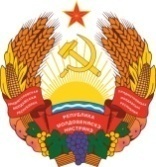 МIНIСТЕРCТВО ЕКОНОМIЧНОГО РОЗВИТКУПРИДНIСТРОВСЬКОIМОЛДАВСЬКОI РЕСПУБЛIКИ